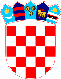 REPUBLIKA HRVATSKA VUKOVARSKO SRIJEMSKA ŽUPANIJA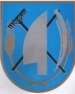 OPĆINA TOVARNIKOPĆINSKI NAČELNIKKLASA: 024-08/22-01/01 URBROJ: 2196-28-03-22-1 Tovarnik, 16.2.2022. VIJEĆNICIMA OPĆINSKOG VIJEĆAOPĆINE TOVARNIKPREDMET: Prijedlog Odluke o    raspoređivanju sredstava iz proračuna Općine Tovarnik političkim  strankama i nezavisnim vijećnicima  za 2022. godPRAVNA OSNOVA:   članak 10. stavka 3. Zakona o financiranju političkih aktivnosti i izborne promidžbe ( Narodne novine 29/19, 98/19 ) PREDLAGATELJ: Načelnik  Općine TovarnikIZVJESTITELJ: pročelnica JUO Općine Tovarnik   NADLEŽNOST ZA DONOŠENJE: Općinsko vijećeTEKST PRIJEDLOGA:Na temelju  31. Statuta Općine Tovarnik ( Službeni vjesnik Vukovarsko-srijemske županije br. 3 /21   ) te članka 10. stavka 3. Zakona o financiranju političkih aktivnosti i izborne promidžbe ( Narodne novine 29/19, 98/19) Općinsko vijeće Općine Tovarnik, na svojoj 6. sjednici održanoj _____2022.  god.  d o n o s i  Odluku o raspoređivanju sredstava iz proračuna Općine Tovarnik političkim  strankama i nezavisnim vijećnicima  za 2022. god. I .Iznos od 42 000 kn, predviđen općinskim  Proračunom za 2022. godinu raspoređuje se na način da se utvrdi ukupni mjesečni iznos koji se isplaćuje svim političkim strankama i nezavisnim vijećnicima sukladno broju vijećnika. HRVATSKA DEMOKRATSKA ZAJEDNICA- 3 vijećnika i 2 vijećniceVIJEĆNICI IZABRANI S LISTE GRUPE BIRAČA Dubravka Blaškovića – 3  vijećnika i 1 vijećnicaVIJEĆNICI IZABRANI S LISTE GRUPE BIRAČA Ruža Veselčić Šijaković – 2 vijećnika i 2 vijećnice SDSS -1 vijećnica II.Svakoj stranci odnosno nezavisnom vijećniku  pripada 250 kn  mjesečno odnosno 3 000 kn godišnje po vijećniku. III.Iznos iz toč. II će se isplatiti na sljedeći načinza mjesece siječanj-ožujak 2022. god. HDZ – 3.750,00 kn Dubravko Blašković -750 knFranjo Ćuk- 750 knJasmin Budinski 750 kn Katica Matić 750 kn Ruža Veselčić Šijaković 750 knAnamarija Kolarević 750 knDominik Petričević 750 knTihomir Tutiš 750 kn SDSS 750 kn za mjesece travanj-lipanj 2022. HDZ – 3.750,00 kn Dubravko Blašković -750 knFranjo Ćuk- 750 knJasmin Budinski 750 kn Katica Matić 750 kn Ruža Veselčić Šijaković 750 knAnamarija Kolarević 750 knDominik Petričević 750 knTihomir Tutiš 750 kn SDSS 750 kn za mjesece srpanj-rujan  2022. god. HDZ – 3.750,00 kn Dubravko Blašković -750 knFranjo Ćuk- 750 knJasmin Budinski 750 kn Katica Matić 750 kn Ruža Veselčić Šijaković 750 knAnamarija Kolarević 750 knDominik Petričević 750 knTihomir Tutiš 750 kn SDSS 750 kn za mjesece listopad-prosinac  2022. god. HDZ – 3.750,00 kn Dubravko Blašković -750 knFranjo Ćuk- 750 knJasmin Budinski 750 kn Katica Matić 750 kn Ruža Veselčić Šijaković 750 knAnamarija Kolarević 750 knDominik Petričević 750 knTihomir Tutiš 750 kn SDSS 750 kn IV.Isplata sredstava prema toč. III  Izvršit će se na žiro račun stranaka odnosno poseban račun nezavisnog vijećnika do kraja svakoga tromjesečja. V.Ova odluka stupa na snagu osmi dan od dana objave u „Službenom vjesniku“ Vukovarsko-srijemske županije.OBRAZLOŽENJE:na sjednici vijeća PREDLAGATELJ Anđelko Dobročinac, dipl. ing.